Tiêu đề (tiếng Việt)   {use Styles: Title}Title (English)  {Styles: Subtitle}Nguyễn Văn A1, Trịnh Duy B2, Lại Đắc C3 {Styles: Author name}Email: {Tác giả chính}1Trường Đại học Sao Đỏ {Styles: Afiliation}2Trường Đại học Bách khoa Hà Nội3Viện Nghiên cứu Cơ khíNgày nhận bài:     /       /  {Styles: Update time}Ngày nhận bài sửa sau phản biện:    /      /Ngày chấp nhận đăng:    /     /Tóm tắt   {Styles: Title abstract}Báo cáo tóm tắt cần trình bày ngắn gọn, xúc tích và diễn tả được toàn bộ nội dung của nghiên cứu. Độ dài của báo cáo tóm tắt  không quá 10 dòng và giới thiệu được đối tượng, phương pháp nghiên cứu, và kết quả đạt được của nghiên cứu một cách dễ hiểu. {Styles: Normal}Từ khóa: Từ khóa 1; từ khóa 2; từ khóa 3; từ khóa 4; từ khóa 5. {Styles: Keywords form}Abstract {Styles: title abstrACT}Abstract should be very precise, clear and expected to cover the entire investigation/study. It can 10 lines maximum andintroduction and methodology of the study/investigation, analysis of results and conclusions must be included here in a simple and easily understandable manner. {Styles: Normal}Keywords: Word 1; word 2; word 3; word 4; word 5.  {Styles: Keywords form}1. Giới thiệu chung {Title list}Đây là bản mẫu bài báo viết gửi đăng tại Tạp chí Nghiên cứu khoa học - Đại học Sao Đỏ. Các bài báo trình bày không đúng mẫu của Ban biên tập (BBT) sẽ bị trả lại cho tác giả để chỉnh sửa. Độ dài bài báo không quá 8 trang. Bài báo toàn văn nộp cho BBT gồm 2 định dạng word và PDF. Tác giả gửi bài báo vào hòm thư điện tử của BBT theo địa chỉtcnckh@saodo.edu.vn {Styles: Normal}2. Định dạng bài báo {title list}2.1. Định dạng chung {Styles: Title list 1}Bài báo dài không quá 8 trang (kể cả hình ảnh và bảng biểu), đánh máy trên khổ giấy A4 (210mmx297mm); font Arial; cỡ chữ 10; giãn dòng At least 14pt, Before 3pt, After 3pt; căn lề trên 2.5cm, dưới 2.5cm, trái 3cm, phải 2cm. {Styles: Normal}2.2. Phần nội dung {Styles: Title list 1}2.2.1. Nội dung 1 {Styles: Title list 2}2.2.1.1. Tính chất A {Styles: Title list 3}Phần nội dung bài báo được chia thành 02 cột, khoảng cách cột là 1cm. {Styles: Normal}2.2.1.2. Tính chất B {Styles: Title list 3}Nội dung bài báo được chia thành 02 cột, khoảng cách cột là 1cm. {Styles: Normal}2.2.2. Nội dung 2 {Styles: Title list 2}Phần nội dung bài báo được chia thành 02 cột, khoảng cách cột là 1cm. Trường hợp công thức dài hoặc bảng biểu lớn hoặc hình vẽ lớn có thể chuyển thành 01 cột3. Một số nội dung khác {Title list}3.1. Bảng biểu và hình ảnh {Title list 1}Hình vẽ, hình ảnh phải rõ ràng và đủ nét.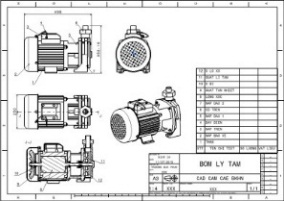 Hình 1. Bản vẽ lắp bơm ly tâm {figure}Hình ảnh và bảng biểu cần phải được đặt tên, đánh số và ghi chú thích ngắn gọn. Hình ảnh và bảng biểu có thể ở dạng màu hoặc đen trắng. Tác giả có thể trình bày hình ảnh, bảng biểu, công thức, phương trình ở dạng 1 cột hoặc 2 cột tùy theo kích thước của chúng.Bảng 1. So sánh sai số {Styles: Table title}3.2. Phương trình {Styles: Title list 2}Phương trình được soạn thảo bằng Mathtype hoặc Equation và được đánh số thứ tự: 	(1)3.3. Trích dẫn {Styles: Title list 1}Nội dung tham khảo phải được trích dẫn trung thực và chỉ ghi những tài liệu được trích dẫn trong bài báo.4. Kết luận {Styles: Title list 1}Kết luận 1....Kết luận 2....Kết luận 3....Lời cảm ơn (nếu có) {Title list 1}Nhóm tác giả xin cảm ơn ...Tài liệu tham khảo {Reference title} Nguyễn Văn Bình (2014). Nghiên cứu ảnh hưởng của tốc độ cắt đến chất lượng bề mặt khi gia công tiện. Tạp chí Cơ khí Việt Nam, Số 13, trang 66-80. {Styles: Referance list} Grace, N. F et al (2004). Flexural Response of CFRP Prestressed Highway Bridge Box-Beams. PCI JOURNAL, Vol. 49, No.1, pp. 92-104.  http://saodo.edu.vn/thong-tin-khoa-hoc-cong-nghe/,  ngày cập nhật 18/8/2016Thông tin về tác giả: {Styles: Title list 1}1. GS. TSKH. Nguyễn Văn A {Styles: Name list}Đơn vị công tác: Trường Đại học Sao Đỏ {Styles: normal}Địa chỉ: Số 24, Thái Học II, Phường Sao Đỏ, Thị xã Chí Linh, Tỉnh  Hải DươngĐT: 0912.555xxx                   Email: anguyenvan@saodo.edu.vn2. TS. Trịnh Duy B {Styles: Name list}Đơn vị công tác: Trường Đại học Bách khoa Hà NộiĐịa chỉ: Số 1, Đại Cồ Việt, Hai Bà Trưng, Hà NộiĐT: 0913.666xxx            Email: btrinhduy@hust.edu.vn  3. KS. Lại Đắc C {Styles: Name list}Đơn vị công tác: Viện nghiên cứu Cơ khíĐịa chỉ: Số 4, Phạm Văn Đồng, Cầu Giấy, Hà NộiĐT: 0904.888xxx             Email: claidac@narime.gov.vn Phân tích lý thuyếtPhân tích lý thuyếtThực nghiệmThực nghiệmSai số trung bình (mm)Sai số lớn nhất (mm)Sai số trung bình (mm)Sai số lớn nhất (mm)20,025,020,523